                                                                        ПРОТОКОЛ № 2від 05.03.2019 р.засідання педагогічної ради Бершадської ЗОШ І-ІІІ ступенів №2Голова – В.М. КовальськийСекретар –Білоус Н.І.Присутні:12членів педагогічного колективуВідсутні: Островерх В.Д. (відпустка за власний рахунок)ПОРЯДОК ДЕННИЙ1. Про вибір електронних версій підручників для учнів 2-го класу на 2019-2020н.р.СЛУХАЛИ:Ковальського В.М. про вибір електронних версій підручників  для учнів 2-го класу на 2019-2020н.р. (щодо виконання листа Департаменту освіти і науки Вінницької ОДА від 15.02.2019 р., відповідно до наказуМіністерства освіти і науки України  №1190 від 01 листопада 2018 р. «Про проведення конкурсного відбору проектів підручників для 2 класу закладів загальної середньої освіти»)ВИСТУПИЛИ:Томашевська О. С.,голова методоб’єднаннявчителівпочаткових класів,а також вчителі початкових класів - Осадчук І.В., Лопатко Н.М., Суржикова Г.М. - якіздійснюють навчання російською мовою проінформували про те, що ознайомилися з проектами підручників для учнів 2-го класу та обрали такі: Дісяк Т.О., Погребняк О.М., Заболотна Л.В.,  Борійчук О.П. – вчителі початкових класів,які здійснюють навчання українською мовою проінформували про те, що ознайомилися з проектами підручників для учнів 2-го класу та обрали такі:  Кабакова В.В. вчитель англійської мови початкової ланки проінформувала про те,що ознайомилася з електронними версіями підручників з англійської мови для 2-х класів та обрала такі:Педагогічна радаВИРІШИЛА:1.Обрати та замовити по 6 підручників з таких предметів : 1 основний та 5 альтернативних. 2. Бібліотекарю,Усатій Ю.М.:- надіслати 05.03.2019 р. протокол засідання педагогічної ради Бершадської ЗОШ І-ІІІ ступенів №2 «Про вибір електронних версій підручників для учнів 2-го класу на 2019-2020н.р.»  до Бершадського РМК;- оприлюднити до 10.03.2019 р. протокол педагогічної ради «Про вибір електронних версій підручників для учнів 2-го класу на 2019-2020н.р.»  (№ 3 від 05.03.2019 р.) на сайті Бершадської ЗОШ І-ІІІ ступенів №2.відповідно до інструктивно-методичних матеріалів щодо порядку замовлення підручників  для 2-х класів до 10 березня сформувати та передати результати їх вибору за фрагментами електронних версій їх оригінал-макетів з кожної назви підручника в паперовому та електронному вигляді (Excel -формат) до Бершадського РМК.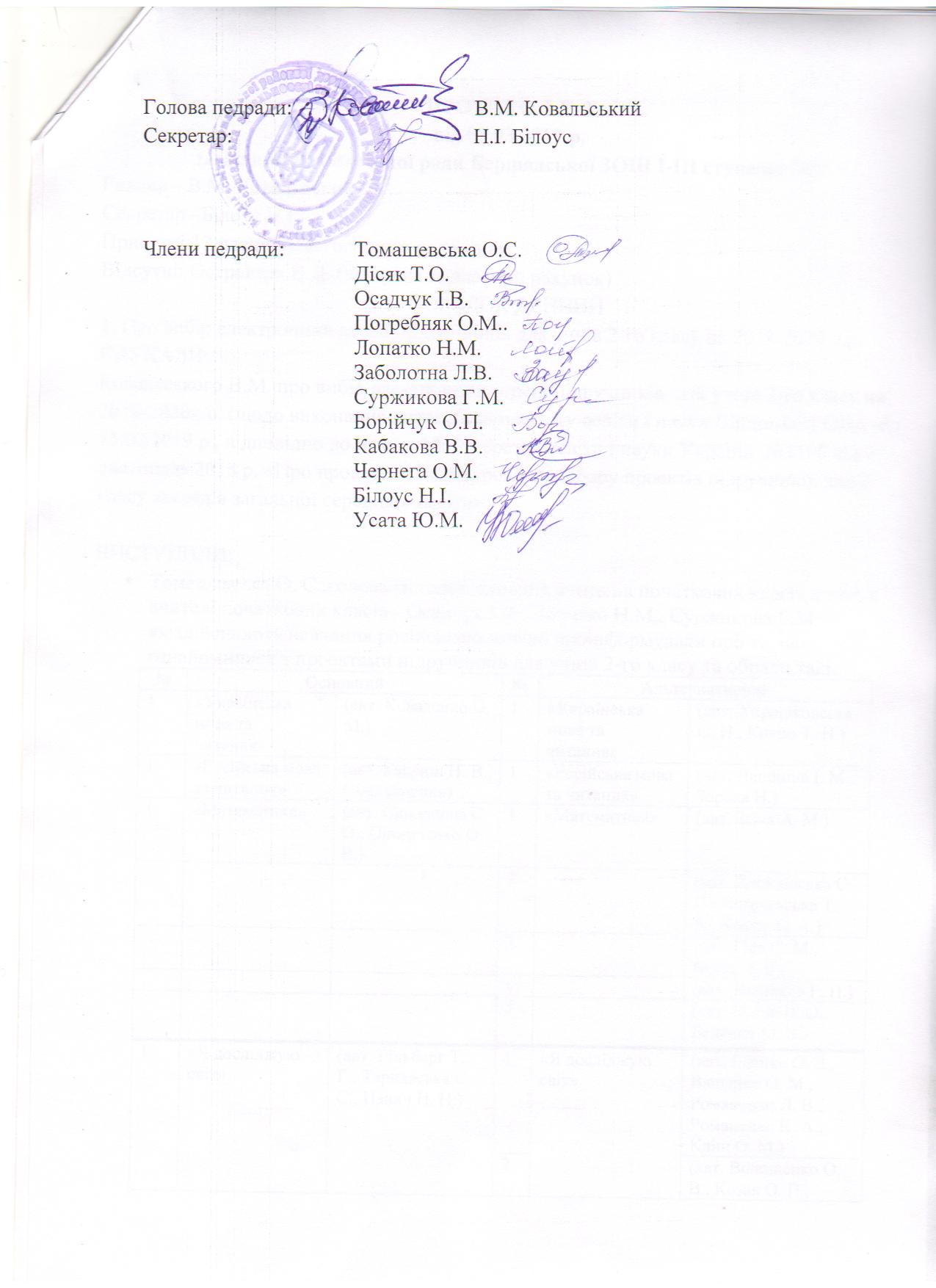 №ОсновнийОсновний№АльтернативнийАльтернативний1«Українська мова та читання»(авт. Коваленко О. М.)1«Українська мова та читання»(авт. Хорошковська О. Н., Кохно Т. Н.)1«Російська мова та читання»(авт. Гавриш Н. В., Ємельяненко)1«Російська мова та читання»(авт. Лапшина І. М., Зорька Н.)1«Математика»(авт. Скворцова С. О., Онопрієнко О. В.)1«Математика»(авт. Заїка А. М.)2(авт. Логачевська С. П., Логачевська Т. А., Комар О. А.)3(авт. Гісь О. М., Філяк. І. В.)4(авт. Лишенко Г. П.)5(авт. Будна Н. О., Беденко М. В.)1«Я досліджую світ»(авт. Гільберг Т. Г., Тарнавська С. С., Павич Н. Н.)1«Я досліджую світ»(авт. Іщенко О. Л., Ващенко О. М., Романенко Л. В., Романенко К. А., Кліщ О. М.)1«Я досліджую світ»(авт. Гільберг Т. Г., Тарнавська С. С., Павич Н. Н.)2«Я досліджую світ»(авт. Волощенко О. В., Козак О. П., Остапенко Г. С.)1«Я досліджую світ»(авт. Гільберг Т. Г., Тарнавська С. С., Павич Н. Н.)3«Я досліджую світ»(авт. Будна Н.О., Гладюк Т.В., Забродська С.Г., Шост Н.Б., Лисобей Л. В.)1«Я досліджую світ»(авт. Гільберг Т. Г., Тарнавська С. С., Павич Н. Н.)4«Я досліджую світ»(авт. Жаркова І.І., Мечник Л.А., Роговська Л. І., Пономарьова Л. О., Антонов О. Г.)1«Я досліджую світ»(авт. Гільберг Т. Г., Тарнавська С. С., Павич Н. Н.)5«Я досліджую світ»(авт. Бібік Н. М., Бондарчук Г. П.. (Частина 1), Корнієнко М.М., Крамаровська С.М., Зарецька І.Т. (Частина 2))1«Мистецтво»(авт. Масол Л. М., Гайдамака О. В., Колотило О. М.)1«Мистецтво»(авт. Калініченко О. В., Аристова Л. С.)2(авт. Островський В. М., Федун Г. П.)3(авт. Рубля Т. Є., Мед І. Л., Щеглова Т. Л.)4(авт. Лємешева Н. А.)5(авт. Кондратова Л. Г.)№ОсновнийОсновний№АльтернативнийАльтернативнийНазва підручника та авторНазва підручника та авторНазва підручника  та авторНазва підручника  та автор1Математика(авт. Заїка А. М.)1Математика(авт. Логачевська С. П., Логачевська Т. А., Комар О. А.)2Гісь О.М, Філяк І.В.;3(авт. Лишенко Г. П.)4(авт. Будна Н. О., Беденко М. В.)5(авт. Листопад Н. П.)1«Українська мова та читання»(авт. Большакова І. О., Пристінська М. С.)1«Українська мова та читання»(авт. Чумарна М. І.)2(авт. Остапенко Г. С.)3Науменко В.О., Мовчун Ф.І, Тарнавська С.С.;4(авт. Тимченко Л. І., Цепова І. В.)5(авт. Іваниця Г. А.)1«Я досліджую світ»(авт. Іщенко О. Л., Ващенко О. М., Романенко Л. В., Романенко К. А., Кліщ О. М.)1«Я досліджую світ»(авт. Волощенко О. В., Козак О. П., Остапенко Г. С.)2(авт. Грущинська І. В., Хитра З. М. (Частина 1), Морзе Н. В., Барна О. В. (Частина 2))3(авт. Андрусенко І.В.(Частина 1), Вдовенко В. В. Котелянець Н. В., Агєєва О. В. (Частина 2)4(авт. Воронцова Т.В., Пономаренко В.С., Хомич О.Л., Гарбузюк І.В., Андрук Н.В.)5(авт. Бібік Н. М., Бондарчук Г. П.. (Частина 1), Корнієнко М.М., Крамаровська С.М., Зарецька І.Т. (Частина 2)1«Мистецтво»авт. Масол Л. М., Гайдамака О. В., Колотило О. М.1«Мистецтво»авт. Калініченко О. В., Аристова Л. С.2авт. Рубля Т. Є., Мед І. Л., Щеглова Т. Л.3авт. Лємешева Н. А.4(авт. Кондратова Л. Г.)5авт. Островський В. М., Федун Г. П.№ОсновнийОсновний№АльтернативнийАльтернативнийНазваАвторНазваАвтор1.“Англійська мова”(з аудіосупроводом)(авт. Мітчелл Г. К. )1“Англійська мова”(з аудіосупроводом)(авт. Карпюк О. Д.)1.“Англійська мова”(з аудіосупроводом)(авт. Мітчелл Г. К. )2(авт. Будна Т. Б.)1.“Англійська мова”(з аудіосупроводом)(авт. Мітчелл Г. К. )3(авт. Бєляєва Т. Ю.)1.“Англійська мова”(з аудіосупроводом)(авт. Мітчелл Г. К. )4(авт. Губарєва С. С., Павліченко О. М., Залюбовська Л. В.)1.“Англійська мова”(з аудіосупроводом)(авт. Мітчелл Г. К. )5(авт. ГербертПухта, ҐюнтерҐернґрос, Пітер Льюіс-Джонс)№Назва підручникаНазва підручникаАвторМова навчання1Основний «Українськамова для читання»(авт. Большакова І. О., Пристінська М. С.)укр.1Альтернативний«Українськамова для читання»(авт. Чумарна М. І.)укр.2Альтернативний«Українськамова для читання»(авт. Остапенко Г. С.)укр.3Альтернативний«Українськамова для читання»Науменко В.О., Мовчун Ф.І, Тарнавська С.С.;укр.4Альтернативний«Українськамова для читання»(авт. Тимченко Л. І., Цепова І. В.)укр.5Альтернативний«Українськамова для читання»(авт. Іваниця Г. А.)укр.1Основний«Англійськамова»(авт. Мітчелл Г. К. )укр./рос.1Альтернативний«Англійськамова»(авт. Карпюк О. Д.)укр./рос.2Альтернативний«Англійськамова»(авт. Будна Т. Б.)укр./рос.3Альтернативний«Англійськамова»(авт. Бєляєва Т. Ю.)укр./рос.4Альтернативний«Англійськамова»(авт. Губарєва С. С., Павліченко О. М., Залюбовська Л. В.)укр./рос.5Альтернативний«Англійськамова»(авт. ГербертПухта, ҐюнтерҐернґрос, Пітер Льюіс-Джонс)укр./рос.1. Основний«Математика»(авт. Заїка А. М.)укр.1.Альтернативний«Математика»(авт. Логачевська С. П., Логачевська Т. А., Комар О. А.)укр.2.Альтернативний«Математика»Гісь О.М, Філяк І.В.;укр.3.Альтернативний«Математика»(авт. Лишенко Г. П.)укр.4.Альтернативний«Математика»(авт. Будна Н. О., Беденко М. В.)укр.5.Альтернативний«Математика»(авт. Листопад Н. П.)укр.1.Основний«Я досліджуюсвіт»(авт. Іщенко О. Л., Ващенко О. М., Романенко Л. В., Романенко К. А., Кліщ О. М.)укр.1.Альтернативний«Я досліджуюсвіт»(авт. Волощенко О. В., Козак О. П., Остапенко Г. С.)укр.2.Альтернативний«Я досліджуюсвіт»(авт. Грущинська І. В., Хитра З. М. (Частина 1), Морзе Н. В., Барна О. В. (Частина 2))укр.3.Альтернативний«Я досліджуюсвіт»(авт. Андрусенко І.В.(Частина 1), Вдовенко В. В. Котелянець Н. В., Агєєва О. В. (Частина 2)укр.4.Альтернативний«Я досліджуюсвіт»(авт. Воронцова Т.В., Пономаренко В.С., Хомич О.Л., Гарбузюк І.В., Андрук Н.В.)укр.5.Альтернативний«Я досліджуюсвіт»(авт. Бібік Н. М., Бондарчук Г. П.. (Частина 1), Корнієнко М.М., Крамаровська С.М., Зарецька І.Т. (Частина 2)укр.1.Основний«Мистецтво»авт. Масол Л. М., Гайдамака О. В., Колотило О. М.укр.1.Альтернативний«Мистецтво»авт. Калініченко О. В., Аристова Л. С.укр.2.Альтернативний«Мистецтво»авт. Рубля Т. Є., Мед І. Л., Щеглова Т. Л.укр.3.Альтернативний«Мистецтво»авт. Лємешева Н. А.укр.4.Альтернативний«Мистецтво»(авт. Кондратова Л. Г.)укр.5.Альтернативний«Мистецтво»авт. Островський В. М., Федун Г. П.укр.1.Основний«Українська мова та читання»(авт. Коваленко О. М.)рос.1.Альтернативний«Українська мова та читання»(авт. Хорошковська О. Н., Кохно Т. Н.)рос.1.Основний«Російськамова»(авт. Гавриш Н. В., Ємельяненко)рос.1.Альтернативний«Російськамова»(Самонова О.І., Горобець Ю.О. )рос.1.Основний«Математика»(авт. Скворцова С. О., Онопрієнко О. В.)рос.1.Альтернативний«Математика»(авт. Заїка А. М.)рос.2.Альтернативний«Математика»(авт. Логачевська С. П., Логачевська Т. А., Комар О. А.)рос.3.Альтернативний«Математика»(авт. Гісь О. М., Філяк. І. В.)рос.4.Альтернативний«Математика»(авт. Лишенко Г. П.)рос.5.Альтернативний«Математика»(авт. Будна Н. О., Беденко М. В.)рос.1.Основний«Я досліджую світ»(авт. Гільберг Т. Г., Тарнавська С. С., Павич Н. Н.)рос.1.Альтернативний«Я досліджую світ»(авт. Іщенко О. Л., Ващенко О. М., Романенко Л. В., Романенко К. А., Кліщ О. М.)рос.2.Альтернативний(авт. Волощенко О. В., Козак О. П., Остапенко Г. С.)рос.3.Альтернативний«Я досліджую світ»(авт. Будна Н.О., Гладюк Т.В., Забродська С.Г., Шост Н.Б., Лисобей Л. В.)рос.4.Альтернативний«Я досліджую світ»(авт. Жаркова І.І., Мечник Л.А., Роговська Л. І., Пономарьова Л. О., Антонов О. Г.)рос.5.Альтернативний«Я досліджую світ»(авт. Бібік Н. М., Бондарчук Г. П.. (Частина 1), Корнієнко М.М., Крамаровська С.М., Зарецька І.Т. (Частина 2))рос.1.Основний"Мистецтво"(Масол Л.М., Гайдамака О.В., Колотило О.М.)рос.1.Альтернативний"Мистецтво"(авт. Калініченко О. В., Аристова Л. С.)рос.2.Альтернативний"Мистецтво"(авт. Островський В. М., Федун Г. П.)рос.3.Альтернативний"Мистецтво"(авт. Рубля Т. Є., Мед І. Л., Щеглова Т. Л.)рос.4.Альтернативний"Мистецтво"(авт. Лємешева Н. А.)рос.5.Альтернативний"Мистецтво"(авт. Кондратова Л. Г.)рос.